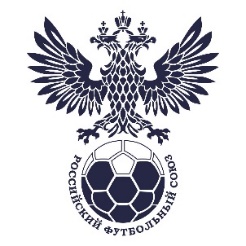 Расписание матчей PARI Кубка России по пляжному футболу 2022Москва, 14–25 сентября 2022 года 14 сентября 18:00 Жеребьёвка 1-го группового этапа15 -17 сентября Матчи 1-го группового этапа18 сентября 12:00 Жеребьёвка 2-го группового этапа19 -21 сентябряМатчи 2-го группового этапа23 сентября 13:00 Четвертьфинал №1 14:30 Четвертьфинал №2 16:00 Четвертьфинал №3 17:30 Четвертьфинал №4 24 сентября 12:45 Полуфинал №1 14:15 Полуфинал №2 25 сентября 13:30 Матч за 3-е место 15:30 ФИНАЛ ***На первом групповом этапе сыграют: 1. «Строгино» (Москва)
2. «Уралмаш» (Екатеринбург)
3. КСТ-72 (Тюмень)
4. Сборная Санкт-Петербурга
5. «Кронштадт-Променад» (Балтийск)
6. «Лукойл» (Калининград)
7. «Звезда» (Рыбинск)
8. «Спутник» (Самара)
9. «Мехта» (Самара)
10. ЭЛМОНТ (Королев)
11. «Джентльмены» (Краснодар)
12. ЮМР (Краснодар)
13. «Кубань» (Краснодар)
14. «Звезды Динамо» (Курган)
15. «Пантеры» (Лобня)
16. «Детонатор» (Краснодарский край)

На втором групповом этапе в турнире начнут выступления участники Суперфинала PARI Чемпионата России и финалисты Первого дивизиона:

1. «Кристалл» (Санкт-Петербург)
2. «Локомотив» (Москва)
3. ЦСКА (Москва)
4. «Спартак» (Москва)
5. «Крылья Советов» (Самара)
6. «Дельта» (Саратов)
7. «Ника-Центральный парк» (Ростов-на-Дону)
8. «Росич» (Москва)